Registered Office: Caledonia House, South Gyle, Edinburgh, EH12 9DQ 
Email: admin@wrestlingscotland.com 
Website: http://www.wrestlingscotland.com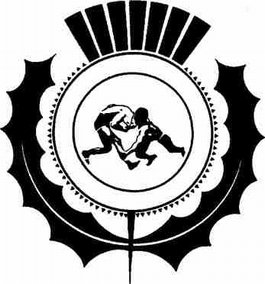 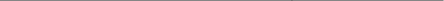 SWA Betting and Wagering PolicyEndorsed 2016 by the Scottish Wrestling Board. Next review due 20181. The responsibility for betting integrity issues within the Scottish Wrestling Association (“SWA”) is assigned to the Chief Executive.  2. For the purpose of this SWA policy “Participant” shall mean an athlete, referee, mat chair, coach, selector, health professional (associated with any team or player), official, member of team or club management, or any match official.  3. Participants should perform to the best of their ability in any match, competition, tournament or series of matches (international or otherwise) in which he/she participates.  4. No participant may directly or indirectly seek, offer, accept or receive any payment, gift, reward or other benefit of any nature which is or could appear to be related in any way to fix, influence or otherwise contrive the outcome or any dimension or aspect of any match, competition, tournament or series of matches (international or otherwise), other than: any salary, bonus or other payment or benefit provided by or on behalf of his/her employer under the terms of a contract for participating or being involved in any match, competition, tournament or series of matches or the result(s) thereof (e.g. appearance money or win bonus); or  as approved by the SWA.  5.No participant may: a. enter into any wager, bet or any form of financial speculation, directly or  indirectly, as to the result or any other dimension or aspect of any match, competition, tournament or series of matches (international or otherwise) in which s/he or a club or team with which s/he is associated in any way is participating;  b. solicit or facilitate, or attempt to solicit or facilitate, another Participant to bet on a match, competition, tournament or series of matches (international or otherwise) in which s/he or his/her club participates;  c. offer, or attempt to offer, a bribe in order to fix or contrive a result or the progress of a match, competition, tournament or series of matches (international or otherwise) in which s/he or his/her club participates; or d. provide to any other Participant or any entity any “Inside Information”. “Inside Information” is information relating to any dimension or aspect of any match, competition, tournament or series of matches (international or otherwise) which the Participant has by virtue of his position within Wrestling and which is not in the public domain.. The SWA is entitled to take such action as it deems appropriate against any Participant it believes may have contravened this policy. Such action may include disciplinary action (which may lead to suspension,) reporting the matter to FILA, the police or any other competent authority.  All Participants shall inform the SWA forthwith, on a confidential basis as per the SWA Whistle Blowing Policy (which is available at www.wrestlingscotland.com/policies), of any activity, including approaches from any Participant or third party, which they believe may or will contravene or are or may lead to the contravention of this Policy and fully co-operate with the SWA in any enquiry or investigation undertaken by the SWA or on its behalf including the prompt supply of any document or copy or any information requested by the SWA regarding the matter.  The SWA is entitled to access to and copies of any document or information which it requests to ascertain if a breach of this Policy has occurred. Failure to supply or any delay in the supply of any such document should be regarded in itself as a disciplinary offence. The SWA is entitled to make such use of any document or information that comes into its possession pursuant to this policy, or howsoever obtained for such purposes as it deems appropriate and/or to hand such document or information to FILA, the police or any other competent authority. 